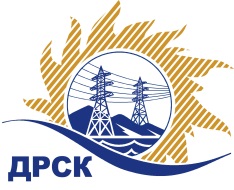 Акционерное Общество«Дальневосточная распределительная сетевая  компания»07.06.2016 г.   							                    № 542/УКСУведомление № 1 о внесение измененийв Документацию о закупке Организатор (Заказчик) конкурса – АО «Дальневосточная распределительная сетевая компания» (далее – АО «ДРСК») (Почтовый адрес: 675000, Амурская обл., г. Благовещенск, ул. Шевченко, 28, тел. 8 (4162) 397-205)Способ и предмет закупки: открытый электронный запрос цен «Разработка документации по планировке территории для филиала "Приморские ЭС" (проект планировки, проект межевания) (линейные объекты 35 кВ)»Извещение опубликованного на сайте в информационно-телекоммуникационной сети «Интернет» www.zakupki.gov.ru (далее — «официальный сайт») от 06.06.2016 под № 31603743487Внесены следующие изменения в  Документацию о закупке:Включить в Документацию о закупке Раздел 7 Приложение № 3 «Отборочные критерии оценки Заявок Участников запроса цен»Все остальные условия Извещения и Документации о закупке остаются без изменения.Приложение: Раздел 7 Приложение № 3 «Отборочные критерии оценки Заявок Участников запроса цен»Ответственный секретарь Закупочной комиссии 2 уровня АО «ДРСК»                                                             М.Г. ЕлисееваИсп. Коротаева Т.В. тел.(416-2) 397-205okzt7@drsk.ruРаздел 7 Приложение № 3 «Отборочные критерии оценки Заявок Участников запроса цен»Номер критерияНаименование отборочного критерия Правильность оформления заявок участников закупки (в т.ч. наличие документов) Правильность оформления заявок участников закупки (в т.ч. наличие документов)Состав заявки участника закупкиСостав заявки участника закупкиПисьмо о подаче офертыТехническое предложениеСводная таблица стоимости работ /Смета расходовГрафик выполнения работГрафик оплаты по договоруСоответствие формы  всех документов Участника требованиям  документации о закупке (в т.ч. наличие должных печатей, подписей, формы заверения)Соответствие формы  всех документов Участника требованиям  документации о закупке (в т.ч. наличие должных печатей, подписей, формы заверения)Наличие должных полномочий лица, подписавшего заявкуСоответствие срока действия заявки требованиям   документации о закупкеСоответствие заявки требованиям  документации о закупке к языку заявкиСоответствие заявки требованиям  документации о закупке к валюте  Наличие в электронном сейфе Торговой площадки b2b-energo полного пакета документов, подтверждающего последнюю ценовую ставкуДокументы, подтверждающие соответствие Участника требованиям  документации о закупке, а именно:Документы, подтверждающие соответствие Участника требованиям  документации о закупке, а именно:Заверенную Участником копию выписки из Единого государственного реестра юридических лиц/ индивидуальных предпринимателей (или оригинал), выданную не позднее 1 (одного) месяца до даты окончания подачи заявок на участие в закупкеЗаверенную Участником копию Устава в действующей редакцииЗаверенные Участником копии документов, подтверждающих полномочия единоличного исполнительного органа Участника или Управляющей компании (протоколы об избрании единоличного исполнительного органа или о передаче полномочий Управляющей компании) Если заявка подписывается по доверенности, предоставляется оригинал или нотариально заверенная копия доверенности (с указанием правомочий на подписание заявки) и документы на лицо, выдавшее доверенностьанкета участника закупкиСправка из ИФНС об отсутствии задолженности по налогам и сборам за последний отчетный год (код по КНД 1120101)справка о выполнении аналогичных по характеру и объему работ договоров по установленной в Документации о закупке формесправка о материально-технических ресурсах, которые будут использованы в рамках выполнения Договора по установленной в Документации о закупке формесправка о кадровых ресурсах, которые будут привлечены в ходе выполнения Договора, по установленной в Документации о закупке формеинформационное письмо об отсутствии у Участника конкурса признаков  аффилированности по отношению к одному и более другим участникам закупки, о наличии у Участника закупки связей, носящих характер аффилированности с сотрудниками Заказчика или Организатора закупки (наличие аффилированности определяется в соответствии с антимонопольным законодательством Российской Федерации), отсканированный оригинал документа, подтверждающего наличие решения (одобрения) со стороны установленного законодательством РФ органа о заключении крупной сделки, оформленный в соответствии с законодательством РФ, или в случае, если сделка согласно законодательству не является для Участника крупной - Справка об отсутствии признаков крупной сделки согласно Документации о закупкеотсканированный оригинал документа, подтверждающего наличие решения (одобрения) со стороны установленного законодательством РФ органа о заключении сделки, в совершении которой имеется заинтересованность, оформленный в соответствии с законодательством РФ, или в случае, если сделка согласно законодательству не является для Участника сделкой, в совершении которой имеется заинтересованность- Справка об отсутствии заинтересованности согласно Документации о закупкесправка в свободной форме об участии в судебных разбирательствах в качестве ответчика, в том числе об отсутствии за предшествующие дате вскрытия конвертов 12 месяцев и на момент подведения ее итогов вступивших в законную силу и не обжалованных Участником судебных актов, которыми установлен факт неисполнения (ненадлежащего исполнения) Участником  обязательств по договорам, в которых он выступает поставщиком (подрядчиком, исполнителем и т.п.) (за исключением случаев, когда неисполнение Участником договорных обязательств стало результатом обстоятельств непреодолимой силы или действий/бездействия другой стороны по договору)Декларация о соответствии участника конкурса критериям отнесения к субъектам малого и среднего предпринимательстваДокументы в соответствии с требованиями п. 3.2.14 Документации о закупкеконверт с указанием на нем информации, что в нем содержится информация о цепочке собственников, либо копию квитанции об отправке данного конверта по почте, либо в составе заявки представить справку с указанием ссылки на ранее отправленные документы с обозначением номера и наименования закупочной процедуры, при условии актуальности представленных ранее данныхКопии бухгалтерской (финансовой) отчетности за последние 3 года (при наличии). При этом для годовой бухгалтерской (финансовой) отчетности – копии бухгалтерского баланса с отметкой налогового органа о приеме или, в случае представления отчетности в налоговую инспекцию в электронном виде, с приложением квитанции о приеме; для промежуточной бухгалтерской (финансовой) отчетности – копии бухгалтерского баланса, заверенная подписями руководителя и главного бухгалтераиные документы, которые, по мнению Участника закупки подтверждают его соответствие установленным требованиям, с соответствующими комментариями, разъясняющими цель предоставления этих документов.Документы, подтверждающие соответствие Коллективного участника (при наличии) требованиям документации о закупке, а именно:Документы, подтверждающие соответствие Коллективного участника (при наличии) требованиям документации о закупке, а именно:- отсканированный оригинал копии соглашения между организациями, составляющими коллективного участника- сведения, подтверждающие соответствие каждого коллективного участника установленным требованиям документации  о закупке- сведения о распределении объемов работ между организациями, составляющими коллективного участника Соответствие технических предложений требованиям Документации о закупке, а именно:Соответствие технических предложений требованиям Документации о закупке, а именно:Обязательные требования к составу и объему работ - соответствие объёмов работ, технологии производства работ, предложенных Участником в сметной документации, указанным в Технических требованиях Заказчика (ТЗ, ТТ, проекта договора и т.д.)Обязательные требования к срокам и этапам оказания услуг, соответствие Графика выполненных работСоответствие требованиям к гарантии на результаты выполнения работСметная документацияСоответствие Участников требованиям   документации о закупкеСоответствие Участников требованиям   документации о закупкеНаличие документов (СРО/лицензии/сертификатов и др.) в соответствии с требованиями Технического задания (приложение 1 к Документации о закупке)Наличие у Участника  квалифицированного персонала в соответствии с условиями Документации о закупке (при условии наличия данного требования в Документации о закупке)Наличие у Участника материально-технических ресурсов в соответствии с условиями Документации о закупке (при условии наличия данного требования в Документации о закупке)Отсутствие сведений, указывающих на ненадежность Участника:Отсутствие сведений, указывающих на ненадежность Участника:Отсутствие информации об участнике в разделе «Реестр недобросовестных поставщиков», размещенном на Официальном сайте.Участник закупки не должен являться банкротом или иметь признаки банкротства, находиться в процессе ликвидации. Экономическая деятельность Участника закупки не должна быть приостановлена.Отсутствие за предшествующие дате вскрытия конвертов 12 месяцев и на момент подведения ее итогов вступивших в законную силу и не обжалованных Участником судебных актов, которыми установлен факт неисполнения (ненадлежащего исполнения) Участником  обязательств по договорам, в которых он выступает поставщиком (подрядчиком, исполнителем и т.п.) Участник закупки не должен являться аффилированным по отношению к одному и более другим участникам, в соответствии с требованиями документации о закупке (наличие аффилированности определяется в соответствии с антимонопольным законодательством Российской Федерации) Отсутствие оснований предполагать о существовании между Участниками согласованных действий с целью повлиять на определение Победителя.Отсутствие в представленных Участником данных недостоверных сведенийОтсутствие в представленных Участником данных недостоверных сведенийОценка информации в отношении всей цепочки собственников участников (в том числе конечных бенефициаров) Отсутствие кризисного финансового состояния участника по результатам оценки финансово-экономической устойчивости участника, произведенной в соответствии с требованиями документации о закупке (финансовое состояние более 0,45 баллов в соответствии с разделом 6 Методики оценки деловой репутации и финансового состояния участников закупочных процедур, Приложение № 7 к Документации о закупкеНаличие не более 4 (четырех) ограничивающих факторов в соответствии с Методикой оценки деловой репутации и финансового состояния участников закупочных процедур Приложение № 7 к Документации о закупкеНаличие не более 4 (четырех) ограничивающих факторов в соответствии с Методикой оценки деловой репутации и финансового состояния участников закупочных процедур Приложение № 7 к Документации о закупкеНаличие за предшествующие дате вскрытия конвертов 12 месяцев и на момент подведения ее итогов 3х и более вступивших в законную силу и не обжалованных Участником судебных актов, которыми установлен факт неисполнения (ненадлежащего исполнения) Участником обязательств по договорам, в которых он выступает покупателем, заказчиком и т.п. Наличие исполнительных производств в отношении участника на сайте Федеральной службы судебных приставов (http://fssprus.ru);Наличие просроченной задолженности в бюджет и/или внебюджетные фонды в размере, превышающем 1/12 от выручки участника за последний отчетный год (справка ИФНС- код по КНД 1120101)Массовый адрес регистрации участника на сайте Федеральной налоговой службы (http://www.nalog.ru)Наличие открытых счетов только в «мелких» банках или использование таких счетов для расчетов по планируемым договорам с заказчиком  (к мелким относятся банки, не входящие в рэнкинги ИНТЕРФАКС-100 на сайте: http://www.finmarket.ru)Неустойчивое финансовое состояние  по результатам оценки финансово-экономической устойчивости участника (финансовое состояние от 0,45 до 0,9 баллов в соответствии с разделом 6 Методики оценки деловой репутации и финансового состояния участников закупочных процедур.Соответствие Коллективных участников требованиям  документации о закупкеСоответствие Коллективных участников требованиям  документации о закупкеОбладание Коллективными Участниками  необходимой гражданской правоспособностьюОтсутствие сведений о каждом члене коллективных участников в реестре недобросовестных поставщиков, размещенном на Официальном сайте.   Отсутствие за предшествующие дате вскрытия конвертов 12 месяцев и на момент подведения ее итогов вступивших в законную силу и не обжалованных Участником судебных актов, которыми установлен факт неисполнения (ненадлежащего исполнения) Участником   договорных обязательств (за исключением случаев, когда неисполнение Участником договорных обязательств стало результатом обстоятельств непреодолимой силы или действий/бездействия Заказчика)Каждый член  коллективного участника не должен являться неплатежеспособным или банкротом, находиться в процессе ликвидации, на его имущество  в части, существенной для исполнения договора, не должен быть наложен арест, экономическая деятельность не должна быть приостановлена. Соответствие соглашения между коллективными участниками нормам Гражданского кодекса РФ, в котором определены права и обязанности сторон и установлен лидер коллективного Участника (солидарная ответственность по обязательствам, связанным с участием в закупках, заключение и последующее исполнение договора).Наличие сведений о распределении объемов работ/поставок между организациями, составляющими коллективного участника (План распределения объемов выполнения работ  внутри коллективного участника)Наличие у каждого члена коллективного участника документов  ( лицензий, сертификатов….)  в соответствии с требованиями Технического задания (приложение 1  к Документации о закупке) на возложенные, на него коллективным участником виды работ/услуг/поставкиНаличие опыта выполнения аналогичных договоров (при условии наличия данного требования в Документации о закупке)